ВОСПИТАТЕЛЬНОЕ ЗАНЯТИЕ ДЛЯ ОБУЧАЮЩИХСЯ 9-11 КЛАССОВАвтор: Маркова Елена Геннадьевна, практический психолог Муниципального бюджетного образовательного учреждения «Школа № 91 г. Донецка»ОДАРЕННЫЙ ЛЕНТЯЙПояснительная запискаПредлагаемая разработка воспитательного мероприятия для старшеклассников ориентировано на повышение внутренней мотивации к учебно-познавательному процессу, саморазвитию и направлена на достижение следующих целей:Образовательная. Формирование навыков критического мышления, творческой деятельности. Развивающая. Активизировать процесс самообучения, саморазвития, самовоспитания. Воспитательная. Создание собственных взглядов, повышение деятельности, социального поведения, изменения ценностных ориентаций.Достижение поставленных целей при разработке и реализации данного мероприятия предполагает решение следующих задач: - установление ценностных приоритетов образования и его роли в социуме;-способствовать развитию у обучающихся  умения объективно оценивать своё поведение.Планируемые результаты: повысится уровень индивидуальных установок  к учебно-познавательному процессу, саморазвитию.Форма организации деятельности: воспитательное занятие.Оборудование: ароматерапия (эфирное масло розы, лимона). Памятки с правилами. Белые листы бумаги формата А-4.  Цветные карандаши, фломастеры, маркеры.СПИСОК ЛИТЕРАТУРЫ1.Афоризмы о лени. Электронный ресурс. Режим доступа: https://time365.info/aforizmi/temi/len  ( дата обращения 29.10.2022)2.Воробьёва В.В., Якиманская И.С.  Психология лени: постановка проблемы. Электронный ресурс. Режим доступа: http://svitk.ru/004_book_book/8b/1956_yakimanskaya-psihologiya_leni.php    (дата обращения 29.10.2022)3. Шойхер В. Ю. Антология мудрости.- М.: Вече, 2007.-   848 с.СЮЖЕТНАЯ ЛИНИЯ Духовно - эстетический этап - 5 мин.   (Налаживание добрых,  доверительных отношений в классе).Педагог. «Ребята! Сегодня у нас  необычное воспитательное занятие. Чтобы оно прошло успешно, давайте устроимся поудобнее  и подготовим себя, выполнив несколько упражнений. Ароматерапия.  Я сейчас зажгу свечу, а вы вдыхайте ароматы розы и лимона. Ароматы действуют очищающе и восстанавливающе, укрепляя энергию и наполняя мысли спокойствием и умиротворением.Ароматерапия, используется только в том случае если у обучающихся не аллергии,Упражнение «Настроение». Инструктаж: участники стоят в кругу, передавая друг другу ароматический мяч, оценивают свое эмоциональное  состояние  по признакам: лимон – активность; закрытый бутон розы – нечто среднее между активность и пассивностью.Упражнение «Черты характер»    Инструктаж: посмотрите на картинку. Какое животное вы увидели первым? 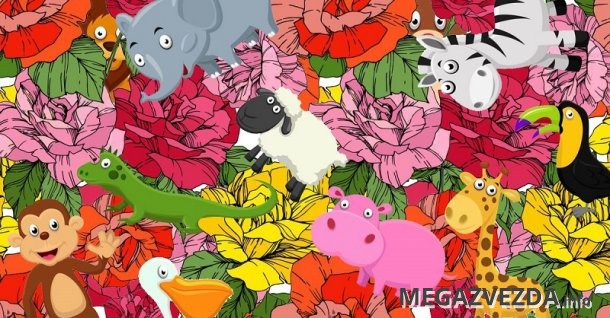 Каждому участнику выдается описание выбранного животного (Приложение А)Установочно-мотивационный этап - 4 мин (осмысление поставленных задач, формирование установки на сотрудничество) Тема занятия  «ОДАРЕННЫЙ ЛЕНТЯЙ»Педагог. Ребята! На доске написан эпиграф, как вы его понимаете? Обсуждение.Лень - это воришка. Она ворует у нас практически все: время, материальное благополучие, наши способности, общественный престиж.                                                                                                              В. ЗубковУпражнение «Ассоциации». Инструктаж: какие ассоциации, предметные, природные, абстрактные у вас вызывают слова  «лень» и  «развитие» (засохшее дерево - цветущее дерево; снежный обвал – распустившийся цветок: наручники – солнце, цвета черный, красный…) Вопрос: - В чём разница между ленью и развитием?.  Аргументируйте свой ответ  Обсуждение. Педагог. Слово «лень» происходит от латинского  «медлительный», «вялый», «малоподвижный». Лень - это нежелание проявлять активность, отказ от преодоления трудностей  в достижении цели (синдром Емели)Объединение в группы  по признаку: 1.Замок. 2. Ключ.Проблемно-поисковый этап – 15 мин    Задания для групп. Группа «Замок» Инструкция: дополните в таблице причины лени и предложите решение каждой причины. Нарисуйте ассоциативный рисунок последствий лени. Группа «Ключ». Инструкция: прочитайте высказывания великих людей о лени, Запишите анализ каждого высказывания. Впишите в таблицу свои высказывания о лени. Нарисуйте ассоциативный рисунок лени. Обсуждение. Презентация группами работ.Оценочно – содержательный этап - 10 мин (развитие нормативно – регулирующей деятельности).  Упражнение «Высказывание»  Участникам предлагается для обсуждения высказывание. Как вы понимаете данное высказывание? Раскройте ответ на примерах, исходя из своего жизненного опыты или опыта других. Бездельника хлебом не корми, а дай порассуждать, да и в умении очернить других ему не откажешь. Он всегда готов найти оправдание собственной никчемности. Леонардо да ВинчиОбсуждение.Адаптационно – преобразующий этап – 5 мин.- Самая важная мысль занятия? - Что больше всего запомнилось?-  Какие открытия сегодня на занятии  для себя вы сделали? Обсуждение.   Духовно – эстетический этап – 10 мин. Упражнение «Настроение». Инструктаж: участники стоят в кругу, передавая друг другу ароматический мяч, оценивают свое эмоциональное  состояние  по признакам: лимон – активность; закрытый бутон розы – нечто среднее между активность и пассивностью.  Сравните свое настроение в начале занятия и в конце. Изменилось ли оно у вас?  Обсуждение. Педагог. Помните, что рациональный подход при реализации своих жизненных задач, способствует сохранению жизненной энергии и адекватному развитию.  Подарочный буклет всем участникам   «Одаренный лентяй»ПРИЛОЖЕНИЕ АУпражнение «Черты характера»   Инструкция: посмотрите на картинку. Какое животное вы увидели первым?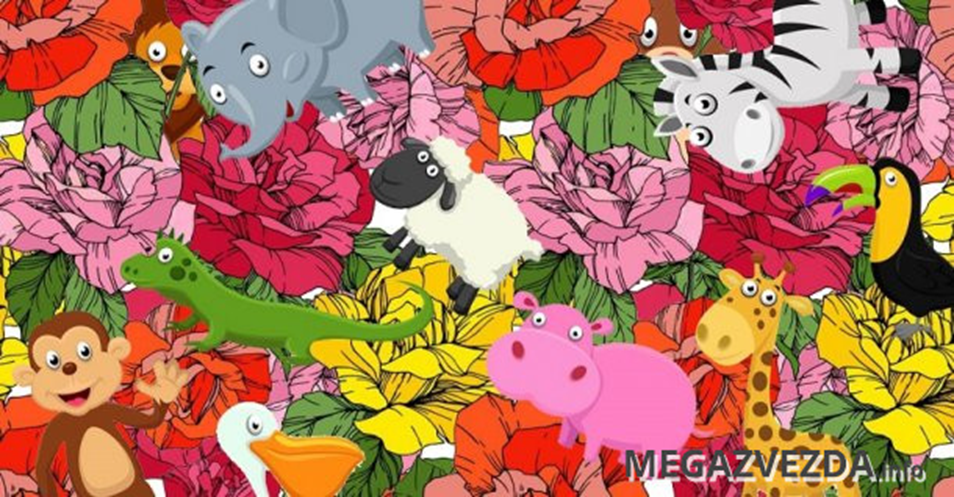 Описание характера человекаЗебра. Вы  веселая и харизматичная личность. Любите быть в центре внимания. Вы мастер общения и всегда можете поддержать беседу или завести новое знакомство. Вам всегда нужны новые впечатления, идеи и вид занятости, иначе вы просто начинаешь морально выгорать. Подобная любовь к переменам может негативно сказываться на семье и карьере.Бегемот. Вы достаточно молчаливая личность. Вы просто не любите много говорить и быть в центре внимания, вам больше по вкусу наблюдать со стороны и анализировать. Вы независимая и самодостаточная личность. Имеете достаточно скромный круг общение. Пеликан. Настоящий оптимист. Вы живете сегодняшним днем и пытаетесь получить максимум удовольствия здесь и сейчас. Путешествия, риск, новые открытия  и шумные гулянья - идеал вашей жизниМедвежонок. Вы умеете замечать то, что другим не под силу. Предпочитаете покой и размеренную жизнь, никогда не гонитесь за иллюзиями и уж точно не пытаетесь показаться тем, кем не являетесь на самом деле. Вам нравится хорошее кино и уютные вечера с друзьями. Всегда помогаете без корысти, обладаете невероятной чуткостью и чувством ответственности.Слон. Чувство долга и ответственность — ваши главные черты. Близкие всегда уверенны, что на вас можно положиться или попросить помощи. Вы одаренный слушатель. Но вы не просто внимательно слушаешь, а даете полезные советы. Семья и друзья - приоритеты вашей жизни. Овца. Независимая и трудолюбивая личность. Вы умеете сосредотачиваться на деталях, обладаете хорошей памятью и аналитическим складом ума. Лучше всего вы справляетесь с задачами самостоятельно. В обществе вы часто чувствуешь себя неуверенно, поэтому часто прячешься за маской высокомерия. Жираф. Мастер общения и душа компании. Любите шумные компании, но при этом остаетесь довольно спокойной, чувствительной и рассудительной личностью. Часто меняете хобби или работу.Обезьяна. Креативная и заразительно счастливая личность. Душа компании и у вас отличное чувство юмора. Чуткий и вдумчивый человек. Лев Прирожденный лидер. Вы любите доминировать и быть на слуху. Любая сложная задача для вас в радость, потому что  обладаете невероятной логикой и обожаете чувствовать себя победителем. Имеешь способность манипулировать людьми, поэтому легко достигаешь поставленных целей. Вы всегда всё замечаете и  анализируете ситуацию вокруг себя. Попугай Вдумчивая личность. Ваши экстраординарные взгляды на жизнь часто привлекают внимание окружающих, но вы предпочитаете тишину и узких круг близких людей. Вам нравится порядок, всё стоит на своих местах и люди четко выполняют свои роли. Хорошее чувство юмора. Вы требовательны к людям и часто раздражаетесь из-за их не идеальности.Ящерица. Консервативная, трудолюбивая, вдумчивая и дипломатичная личность. У вас своя система ценностей и вы придерживаетесь всех моральных норм. Притча «Лень» Однажды рано утром проснулся человек и подумал: «Эх, поспать бы еще, но надо вставать. У меня сегодня множество дел».Потер человек глаза и увидел на постели круглое пушистое существо размером с блюдце.- Кто ты? – спросил человек.Существо зевнуло в ответ и умиленно попросило:- Человек, пожалуйста, давай поспим еще минуточку. У тебя такая мягкая постелька.- Минуточку можно, - пробормотал человек, и его голова опустилась обратно на подушку.Снова проснулся человек через час. Взглянул на часы и понял, что опоздал на встречу. Хотел человек вскочить, но тут увидел на кровати круглое существо размером с таз. Существо потерло пухлыми ручками глаза-щелочки и пробормотало:- Куда спешить, человек!?  Ты уже опоздал на встречу. Теперь можно еще поспать.- Кто ты? – удивился человек.Существо вместо ответа так сладко зевнуло, что человек тоже невольно зевнул, и его голова опустилось на подушку.Человек проспал еще несколько часов и вдруг почувствовал, что ему душно. Он еле разлепил опухшие глаза и увидел, что на нем сидит толстое бесформенное существо размером с облако. - Кто ты? – закричал человек.- Не узнал?! Ты сам меня вырастил. Я – твоя Лень, - захохотало существо и добавило:- Мы сегодня славно провели время!- Нет, я все бока отлежал и не сделал дела, - возразил человек.- Хорошо, тогда вставай и принимайся за обед, а потом снова ложись, - радостно предложила Лень.- У меня же дела, - не согласился человек.- У тебя нет никаких дел, - засмеялась Лень и расплылась вокруг человека белым туманом. В этом тумане исчезли все дела человека: и работа, и свидание с любимой девушкой, и даже сама жизнь.Бездельника хлебом не корми, а дай порассуждать, да и в умении очернить других ему не откажешь. Он всегда готов найти оправдание собственной никчемности.         Леонардо да ВинчиЛенивый человек в бесчестном покое сходен с неподвижною болотною водою, которая, кроме смраду и презренных гадин, ничего не производит.                                        М. ЛомоносовЛенивые и праздные люди в государстве подобны трутням в улье, пожирающим мед пчел-работниц.  М. СервантесОДАРЕННЫЙ ЛЕНТЯЙ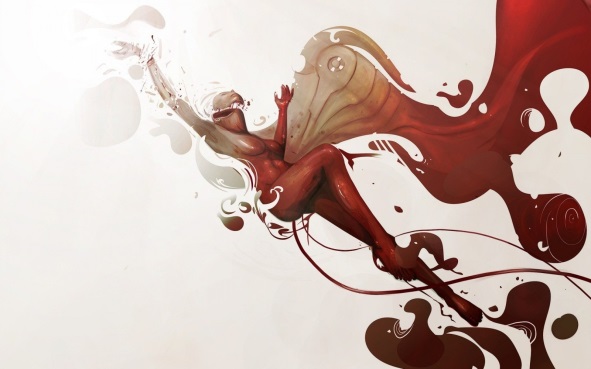 Слово «лень» происходит от латинского «lenus», что означает – «медлительный», «вялый», «малоподвижный».Лень - отсутствие или недостаток трудолюбия, предпочтение свободного времяпрепровождения, а не трудовой деятельности (словарь).Лень - это воришка. Она ворует у нас практически все: время, материальное благополучие, наши способности, общественный престиж.           В. ЗубковУ русского человека есть один враг - непримиримый и опасный. Не будь которого, русский человек был бы исполином. И этот враг - лень.                                          М. ГорькийБезделье ускоряет наступление старости, труд же продлевает нашу молодость.                                              А. ЦельсПритча «Два плуга!В сарае у крестьянина стояли два плуга. Один был ржавым и некрасивым, а второй был блестящим начищенным. Ржавый плуг смотрел с завистью на то, как солнце отражается на блестящих боках соседа.И однажды он не выдержал и сказал:- Это несправедливо! Мы с тобой одинаковые. Но ты весь блестишь, красивый, а я нет. Я требую равноправия! Отвечай, почему ты весь блестишь и откуда у тебя это великолепие?Второй плуг усмехнулся и сказал:- В моём мире равноправия не существует. Потому что как только справедливость встаёт на чью то сторону равноправие исчезает. Я верю в справедливость. И с раннего утра до позднего вечера работаю, поэтому я так выгляжу. Мне просто некогда ржаветь…Нищенство - это труд лености.                                                П. ДекурсельБездеятельность, отсутствие стремлений и желаний - более печальное препятствие к совершенствованию, чем ложное направление энергии.   Д. МилльАпатия и лень - истинное замерзание души и тела.  В. БелинскийПритча "Мир – это большое зеркало" - Однажды ученик спросил дервиша:- Учитель, враждебен ли мир для человека? Или он несет человеку благо?- Я расскажу тебе притчу о том, как относится мир к человеку, - сказал Учитель.«Давным-давно жил великий шах. Он приказал построить прекрасный дворец. Там было много чудесного.Среди прочих диковин во дворце была зала, где все стены, потолок, двери и даже пол были зеркальными. Зеркала были необыкновенно ясные, и посетитель не сразу понимал, что перед ним зеркало, - настолько точно они отражали предметы.Кроме того, стены этой залы были устроены так, чтобы создавать эхо.Спросишь: «Кто ты?» - и услышишь в ответ с разных сторон: «Кто ты? Кто ты? Кто ты?»Однажды в залу забежала собака и в изумлении застыла посередине – целая свора собак окружила ее со всех сторон, сверху и снизу. Собака на всякий случай оскалила зубы – и все отражения ответили ей тем же самым. Перепугавшись не на шутку, собака отчаянно залаяла. Эхо повторило ее лай. Собака лаяла все громче. Эхо не отставало.Собака металась туда и сюда, кусая воздух, ее отражения тоже носились вокруг, щелкая зубами. Утром слуги нашли несчастную собаку бездыханной в окружении миллионов отражений издохших собак. В зале не было никого, кто мог бы причинить ей хоть какой-то вред. Собака погибла, сражаясь со своими собственными изображениями».- Теперь ты видишь, - закончил учитель, - мир не приносит ни добра, ни зла сам по себе. Он безразличен к человеку. Все происходящее вокруг нас есть всего лишь отражение наших собственных мыслей, чувств, желаний, поступков.Мы сами выбираем, в какой мир нам верить, в каком мире жить и созидать.Мир – это большое зеркало!Не нужно менять мир, нужно менять себя в этом мире.Измени себя и вокруг тебя изменятся тысячи людей.К сожалению, среди людей более распространена лень к умственному труду, чем физическому. И это имеет очень серьезные негативные последствия, и прежде всего в широко распространенном невежестве народа.                                                   В. Зубков________________________________Буклет подготовила: Е. Г. Маркова, практический психолог МБОУ «Школа № 91 г. Донецка»Причины лениРешение ЧревоугодиеУмеренное потребление пищиПовышенная усталостьПланирование режима дня и отдыхаЭмоциональный дискомфорт (гнев, раздражительность, стресс, скорбь, мстительность, обидчивость…)Развитие критического мышления, анализ ситуаций вызывающих негативные эмоции, освобождение от стрессаПодражание взрослым. Лень как образ жизниИсследование перспектив будущегоНасмешки окружающихРабота над недостатками личностного развитияИнформационная перегрузкаСортировка информации по значимости БолезньОбследование у специалистовВнутренний конфликтАнализ ценностей по значимостиВаши вариантыАфоризмы о лениАнализ афоризмовВозненавидеть жизнь можно только вследствие апатии и лени. Л. ТолстойЛенивый человек в бесчестном покое сходен с неподвижною болотною водою, которая, кроме смраду и презренных гадин, ничего не производит.   М. ЛомоносовНичто не истощает и не разрушает человека, как продолжительное физическое бездействие.   АристотельВаши варианты